Publicado en Villanueva de Gallego el 20/08/2019 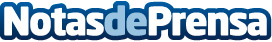 Con la vuelta al cole nace Momochilas, especialistas en material escolarYa está aquí, comienza la vuelta al cole y cómo no todos los padres se preparan para elloDatos de contacto:Jose686798521Nota de prensa publicada en: https://www.notasdeprensa.es/con-la-vuelta-al-cole-nace-momochilas Categorias: Nacional E-Commerce Consumo Ocio para niños http://www.notasdeprensa.es